РОССИЙСКАЯ ФЕДЕРАЦИЯФЕДЕРАЛЬНЫЙ ЗАКОНО ВНЕСЕНИИ ИЗМЕНЕНИЙВ СТАТЬЮ 79 ФЕДЕРАЛЬНОГО ЗАКОНА "ОБ ОБЩИХ ПРИНЦИПАХОРГАНИЗАЦИИ МЕСТНОГО САМОУПРАВЛЕНИЯ В РОССИЙСКОЙ ФЕДЕРАЦИИ"И СТАТЬЮ 28.1 ФЕДЕРАЛЬНОГО ЗАКОНА "О МУНИЦИПАЛЬНОЙ СЛУЖБЕВ РОССИЙСКОЙ ФЕДЕРАЦИИ"ПринятГосударственной Думой19 марта 2024 годаОдобренСоветом Федерации20 марта 2024 годаСтатья 1Часть 2 статьи 79 Федерального закона от 6 октября 2003 года N 131-ФЗ "Об общих принципах организации местного самоуправления в Российской Федерации" (Собрание законодательства Российской Федерации, 2003, N 40, ст. 3822; 2006, N 1, ст. 10; 2012, N 27, ст. 3587; 2014, N 22, ст. 2770; N 26, ст. 3371; 2015, N 13, ст. 1807; N 27, ст. 3978) дополнить словами ", выраженного в порядке, предусмотренном законами субъектов Российской Федерации - городов федерального значения".Статья 2В части 4 статьи 28.1 Федерального закона от 2 марта 2007 года N 25-ФЗ "О муниципальной службе в Российской Федерации" (Собрание законодательства Российской Федерации, 2007, N 10, ст. 1152; 2015, N 13, ст. 1807) первое предложение изложить в следующей редакции: "Право участвовать в конкурсе на заключение договора о целевом обучении имеют граждане, владеющие государственным языком Российской Федерации, получающие профессиональное образование соответствующего уровня впервые и не имеющие обязательств по ученическому или иному договору, влекущему возникновение трудовых отношений после окончания обучения.".ПрезидентРоссийской ФедерацииВ.ПУТИНМосква, Кремль23 марта 2024 годаN 54-ФЗ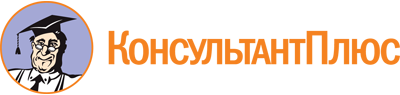 Федеральный закон от 23.03.2024 N 54-ФЗ
"О внесении изменений в статью 79 Федерального закона "Об общих принципах организации местного самоуправления в Российской Федерации" и статью 28.1 Федерального закона "О муниципальной службе в Российской Федерации"Документ предоставлен КонсультантПлюс

www.consultant.ru

Дата сохранения: 13.05.2024
 23 марта 2024 годаN 54-ФЗ